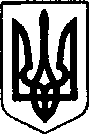 ШОСТКИНСЬКА РАЙОННА РАДАСЬОМЕ СКЛИКАННЯТРИДЦЯТА  СЕСІЯР І Ш Е Н Н Ям. ШосткаРозглянувши надані Шосткинською районною державною адміністрацією пропозиції щодо внесення змін та доповнень до програми економічного і соціального розвитку Шосткинського району на 2019 рік та наступні 2020-2021 програмні роки, керуючись пунктом 16 частини першої статті 43 Закону України «Про місцеве самоврядування в Україні», районна рада вирішила:1. Внести зміни та доповнення до додатку 1 «Заходи щодо реалізації програми економічного і соціального розвитку Шосткинського району на 2019 рік та наступні 2020-2021 програмні роки» Програми економічного і соціального розвитку Шосткинського району на 2019 рік та наступні 2020-2021 програмні роки до пріоритету 1.4. «Транспорт та транспортна інфраструктура», 1.6. «Енергозабезпечення та енергозбереження», 2.3. «Соціальне забезпечення», 2.4. «Покращення здоров’я  населення району», 2.5. «Освіта», 2.7. «Фізична культура і спорт», 5. «Поліпшення якості державного управління» (додається).2. Контроль за виконанням цього рішення покласти на постійну комісію районної ради з питань бюджету, фінансів, цін, планування та обліку і управління комунальною власністю.Голова	В.О. ДолинякДодаток до рішення районної ради                                                                                                                                                                                 від 15 травня 2019 року № з/пЗаходиТермін виконанняВідповідальнийвиконавецьДжерела та обсяги фінансування, тис. гривеньДжерела та обсяги фінансування, тис. гривеньДжерела та обсяги фінансування, тис. гривеньДжерела та обсяги фінансування, тис. гривеньДжерела та обсяги фінансування, тис. гривеньОчікувані результати виконання заходу№ з/пЗаходиТермін виконанняВідповідальнийвиконавецьДержавний бюджетОбласний бюджетМісцевий бюджетІншіджерелаІншіджерелаОчікувані результати виконання заходуПріоритет 1.4. Транспорт та транспортна інфраструктураПріоритет 1.4. Транспорт та транспортна інфраструктураПріоритет 1.4. Транспорт та транспортна інфраструктураПріоритет 1.4. Транспорт та транспортна інфраструктураПріоритет 1.4. Транспорт та транспортна інфраструктураПріоритет 1.4. Транспорт та транспортна інфраструктураПріоритет 1.4. Транспорт та транспортна інфраструктураПріоритет 1.4. Транспорт та транспортна інфраструктураПріоритет 1.4. Транспорт та транспортна інфраструктураПріоритет 1.4. Транспорт та транспортна інфраструктураТранспортна інфраструктураТранспортна інфраструктураТранспортна інфраструктураТранспортна інфраструктураТранспортна інфраструктураТранспортна інфраструктураТранспортна інфраструктураТранспортна інфраструктураТранспортна інфраструктураТранспортна інфраструктураЗавдання 1. Забезпечення належної якості обслуговування пасажирівЗавдання 1. Забезпечення належної якості обслуговування пасажирівЗавдання 1. Забезпечення належної якості обслуговування пасажирівЗавдання 1. Забезпечення належної якості обслуговування пасажирівЗавдання 1. Забезпечення належної якості обслуговування пасажирівЗавдання 1. Забезпечення належної якості обслуговування пасажирівЗавдання 1. Забезпечення належної якості обслуговування пасажирівЗавдання 1. Забезпечення належної якості обслуговування пасажирівЗавдання 1. Забезпечення належної якості обслуговування пасажирівЗавдання 1. Забезпечення належної якості обслуговування пасажирів4.Реалізація Обласної програми компенсаційних виплат за пільговий проїзд окремих категорій громадян автомобільним транспортом на автомобільних маршрутах загального користування на 2016-2020 роки2019-2020 рокиФінансове управління Шосткинської районної державної адміністрації2019 рік – 94,662019 рік – 94,66Забезпечення  безбиткової діяльності автомобільних перевізниківВсього по завданню 12019 рік – 277,162019 рік – 277,16Завдання 2. Проведення робіт з ремонту та експлуатаційного утримання автомобільних доріг загального користуванняЗавдання 2. Проведення робіт з ремонту та експлуатаційного утримання автомобільних доріг загального користуванняЗавдання 2. Проведення робіт з ремонту та експлуатаційного утримання автомобільних доріг загального користуванняЗавдання 2. Проведення робіт з ремонту та експлуатаційного утримання автомобільних доріг загального користуванняЗавдання 2. Проведення робіт з ремонту та експлуатаційного утримання автомобільних доріг загального користуванняЗавдання 2. Проведення робіт з ремонту та експлуатаційного утримання автомобільних доріг загального користуванняЗавдання 2. Проведення робіт з ремонту та експлуатаційного утримання автомобільних доріг загального користуванняЗавдання 2. Проведення робіт з ремонту та експлуатаційного утримання автомобільних доріг загального користуванняЗавдання 2. Проведення робіт з ремонту та експлуатаційного утримання автомобільних доріг загального користуванняЗавдання 2. Проведення робіт з ремонту та експлуатаційного утримання автомобільних доріг загального користування8.Поточний дрібний ремонт  на експлуатаційне утримання автомобільної дороги С191705 Миронівка - КрупецьПротягом 2019 рокуШосткинська районна державна адміністрація2019 рік – 300,02019 рік – 300,0Покращення умов користування автодорогами району9.Організація та проведення робіт з встановлення інформаційно-вказівних знаків на автомобільних дорогах загального користування територіального значення, а саме знаку «с. Івот» біля річки Івотка на автодорозі Т 1908Протягом 2019 рокуФілія «Шосткинський райавтодор»                            ДП «Сумський облавтодор»Покращення умов користування автодорогами районуВсього по завданню 22019 рік — 9108,02019 рік – 300,02019 рік – 300,0Всього по пріоритету2019 рік — 10680,02020 рік — 1500,02021 рік — 1500,02019 рік — 977,162020 рік — 550,02021 рік — 550,02019 рік — 977,162020 рік — 550,02021 рік — 550,0Пріоритет 2.3. Соціальне забезпеченняПріоритет 2.3. Соціальне забезпеченняПріоритет 2.3. Соціальне забезпеченняПріоритет 2.3. Соціальне забезпеченняПріоритет 2.3. Соціальне забезпеченняПріоритет 2.3. Соціальне забезпеченняПріоритет 2.3. Соціальне забезпеченняПріоритет 2.3. Соціальне забезпеченняПріоритет 2.3. Соціальне забезпеченняПріоритет 2.3. Соціальне забезпеченняЗавдання 3. Оновлення матеріально-технічної бази закладів соціального обслуговуванняЗавдання 3. Оновлення матеріально-технічної бази закладів соціального обслуговуванняЗавдання 3. Оновлення матеріально-технічної бази закладів соціального обслуговуванняЗавдання 3. Оновлення матеріально-технічної бази закладів соціального обслуговуванняЗавдання 3. Оновлення матеріально-технічної бази закладів соціального обслуговуванняЗавдання 3. Оновлення матеріально-технічної бази закладів соціального обслуговуванняЗавдання 3. Оновлення матеріально-технічної бази закладів соціального обслуговуванняЗавдання 3. Оновлення матеріально-технічної бази закладів соціального обслуговуванняЗавдання 3. Оновлення матеріально-технічної бази закладів соціального обслуговуванняЗавдання 3. Оновлення матеріально-технічної бази закладів соціального обслуговування1.Придбання спецодягу та взуття для працівників Шосткинського районного територіального центру соціального обслуговування (надання соціальних послуг)Протягом 2019 рокуШосткинський районний територіальний центр соціального обслуговування (надання соціальних послуг)2019 рік — 25,02019 рік — 25,0Забезпечення працівників соціальної сфери відповідним спецодягом2.Проведення поточного ремонту приміщення Шосткинського районного центру комплексної реабілітації для осіб з інвалідністюПротягом 2019 рокуШосткинський районний центр комплексної реабілітації для осіб з інвалідністю2019 рік – 100,02019 рік – 100,0Покращення умов перебування у Шосткінському районному центрі комплексної реабілітації для осіб з інвалідністю Всього по завданню 32019 рік — 125,02019 рік — 125,0Всього по пріоритету2019 рік — 129,82020 — 5,02021 — 5,02019 рік — 129,82020 — 5,02021 — 5,0Пріоритет 2.5. ОсвітаПріоритет 2.5. ОсвітаПріоритет 2.5. ОсвітаПріоритет 2.5. ОсвітаПріоритет 2.5. ОсвітаПріоритет 2.5. ОсвітаПріоритет 2.5. ОсвітаПріоритет 2.5. ОсвітаПріоритет 2.5. ОсвітаПріоритет 2.5. ОсвітаЗавдання 2. Підвищення якості надання освітніх послуг навчальними закладами, модернізація існуючої матеріально-технічної бази закладів освітиЗавдання 2. Підвищення якості надання освітніх послуг навчальними закладами, модернізація існуючої матеріально-технічної бази закладів освітиЗавдання 2. Підвищення якості надання освітніх послуг навчальними закладами, модернізація існуючої матеріально-технічної бази закладів освітиЗавдання 2. Підвищення якості надання освітніх послуг навчальними закладами, модернізація існуючої матеріально-технічної бази закладів освітиЗавдання 2. Підвищення якості надання освітніх послуг навчальними закладами, модернізація існуючої матеріально-технічної бази закладів освітиЗавдання 2. Підвищення якості надання освітніх послуг навчальними закладами, модернізація існуючої матеріально-технічної бази закладів освітиЗавдання 2. Підвищення якості надання освітніх послуг навчальними закладами, модернізація існуючої матеріально-технічної бази закладів освітиЗавдання 2. Підвищення якості надання освітніх послуг навчальними закладами, модернізація існуючої матеріально-технічної бази закладів освітиЗавдання 2. Підвищення якості надання освітніх послуг навчальними закладами, модернізація існуючої матеріально-технічної бази закладів освітиЗавдання 2. Підвищення якості надання освітніх послуг навчальними закладами, модернізація існуючої матеріально-технічної бази закладів освіти3.Придбання засобів навчання, дитячих меблів, оргтехніки та мультимедійного обладнання для створення освітнього середовища “Новий навчальний простір” Протягом 2019 рокуВідділ освіти Шосткинської районної державної адміністрації2019 рік – 2824,358Запровадження концепції  «Нова українська школа» у ЗНЗ І ступеня5.Виготовлення ПКД будівництва спортивного майданчика Миронівського НВКПротягом 2019 рокуВідділ освіти Шосткинської районної державної адміністрації2019 рік – 30,02019 рік – 30,0Оновлення                  інфраструктури в освітніх закладах районуВсього по завданню 22019 рік – 2824,3582019 рік -136,02020 рік –157,22021 рік – 122,62019 рік -136,02020 рік –157,22021 рік – 122,6Всього по пріоритету2019 рік – 2824,3582019 рік -310,8742020 рік –642,7742021 рік – 306,02019 рік -310,8742020 рік –642,7742021 рік – 306,0Пріоритет 2.7. Фізична культура і спортПріоритет 2.7. Фізична культура і спортПріоритет 2.7. Фізична культура і спортПріоритет 2.7. Фізична культура і спортПріоритет 2.7. Фізична культура і спортПріоритет 2.7. Фізична культура і спортПріоритет 2.7. Фізична культура і спортПріоритет 2.7. Фізична культура і спортПріоритет 2.7. Фізична культура і спортПріоритет 2.7. Фізична культура і спортЗавдання 1. Розвиток масового спорту та пріоритетних для району видів спортуЗавдання 1. Розвиток масового спорту та пріоритетних для району видів спортуЗавдання 1. Розвиток масового спорту та пріоритетних для району видів спортуЗавдання 1. Розвиток масового спорту та пріоритетних для району видів спортуЗавдання 1. Розвиток масового спорту та пріоритетних для району видів спортуЗавдання 1. Розвиток масового спорту та пріоритетних для району видів спортуЗавдання 1. Розвиток масового спорту та пріоритетних для району видів спортуЗавдання 1. Розвиток масового спорту та пріоритетних для району видів спортуЗавдання 1. Розвиток масового спорту та пріоритетних для району видів спортуЗавдання 1. Розвиток масового спорту та пріоритетних для району видів спорту1.Ефективний розвиток дитячо-юнацької спортивної школиПротягом 2019-2021 рокиВідділ молоді, спорту та туризму, відділ освіти Шосткінської районної державної адміністрації2019 рік – 570,52020 рік – 611,62021 рік – 622,92019 рік – 570,52020 рік – 611,62021 рік – 622,9Забезпечення успішного виступу спортсменів району в обласних змаганняхВсього по завданню 12019 рік -650,52020 рік –691,62021 рік – 702,92019 рік -650,52020 рік –691,62021 рік – 702,9Всього по пріоритету2019 рік -650,52020 рік –691,62021 рік – 702,92019 рік -650,52020 рік –691,62021 рік – 702,9Пріоритет 5. Поліпшення якості державного управлінняПріоритет 5. Поліпшення якості державного управлінняПріоритет 5. Поліпшення якості державного управлінняПріоритет 5. Поліпшення якості державного управлінняПріоритет 5. Поліпшення якості державного управлінняПріоритет 5. Поліпшення якості державного управлінняПріоритет 5. Поліпшення якості державного управлінняПріоритет 5. Поліпшення якості державного управлінняПріоритет 5. Поліпшення якості державного управлінняПріоритет 5. Поліпшення якості державного управлінняЗавдання 5. Підтримка реалізації повноважень місцевих органів виконавчої влади.Завдання 5. Підтримка реалізації повноважень місцевих органів виконавчої влади.Завдання 5. Підтримка реалізації повноважень місцевих органів виконавчої влади.Завдання 5. Підтримка реалізації повноважень місцевих органів виконавчої влади.Завдання 5. Підтримка реалізації повноважень місцевих органів виконавчої влади.Завдання 5. Підтримка реалізації повноважень місцевих органів виконавчої влади.Завдання 5. Підтримка реалізації повноважень місцевих органів виконавчої влади.Завдання 5. Підтримка реалізації повноважень місцевих органів виконавчої влади.Завдання 5. Підтримка реалізації повноважень місцевих органів виконавчої влади.Завдання 5. Підтримка реалізації повноважень місцевих органів виконавчої влади.1.Виділення коштів на виконання своїх повноважень, основних завдань щодо здійснення виконавчої влади в районі для утримання Шосткинської районної державної адміністрації, в тому числі окремих юридичних структурних підрозділів, з них:- утримання апарату та відділів районної державної адміністрації- відділ освіти- відділ культури- управління соціального захисту населення- фінансове управлінняПротягом 2019року2019 рік – 827,0482,020,023,0202,0100,02019 рік – 827,0482,020,023,0202,0100,0Для забезпечення виконання своїх повноважень, основних завдань щодо здійснення виконавчої влади в районі та реалізації делегованих повноважень в умовах сьогоденняВсього по завданню 52019 рік – 827,02019 рік – 827,0Всього по пріоритету 2019 рік - 500,02019 рік – 827,02019 рік – 827,0Заступник голови районної ради	Н.Ф. Якименко